[Voldiku pealkiri]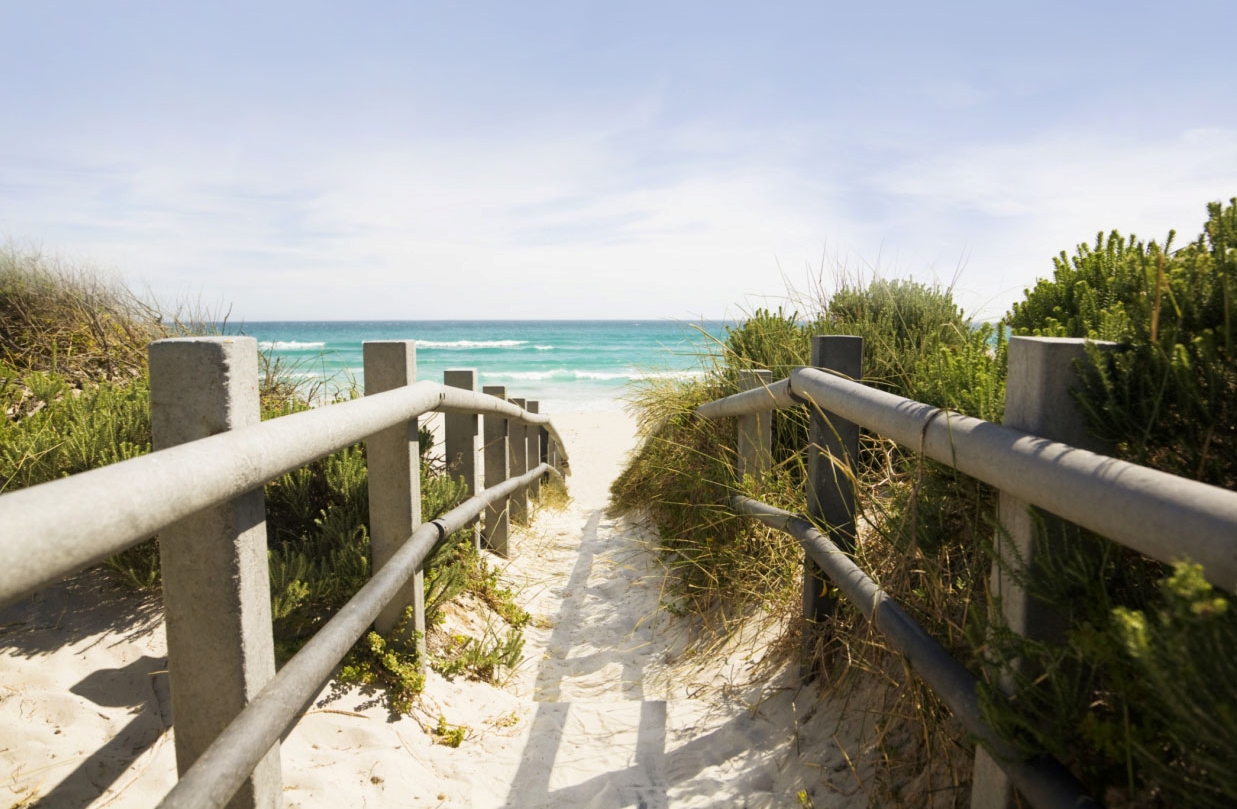 [Reklaamige siin suurepärast pakkumist!][Ettevõtte nimi][Lisage siia oma tunnuslause või muu kokkuvõtlik tekst]  |  [Meiliaadress]  |  [Veebisait]  |  [Telefon][Seda voldikut on lihtne isikupäraseks muuta. 
Kui soovite kohatäiteteksti asendada oma tekstiga, valige lihtsalt see ja hakake tippima. Ärge valige tekstist vasakule ega paremale jäävat tühja ruumi.][Hind]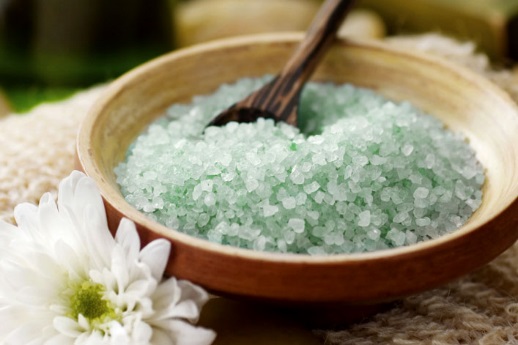 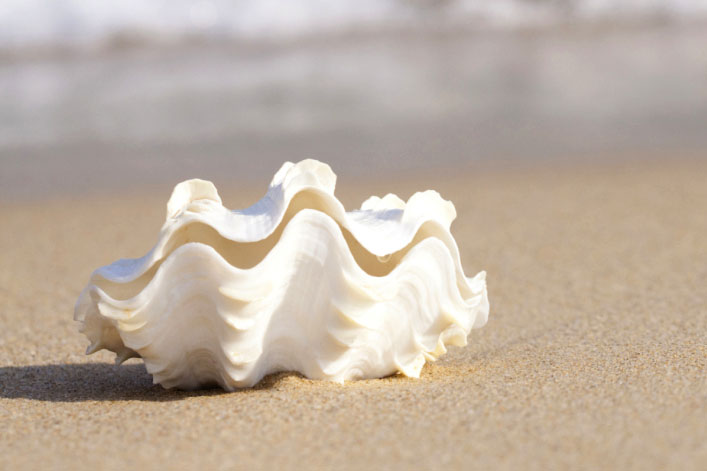 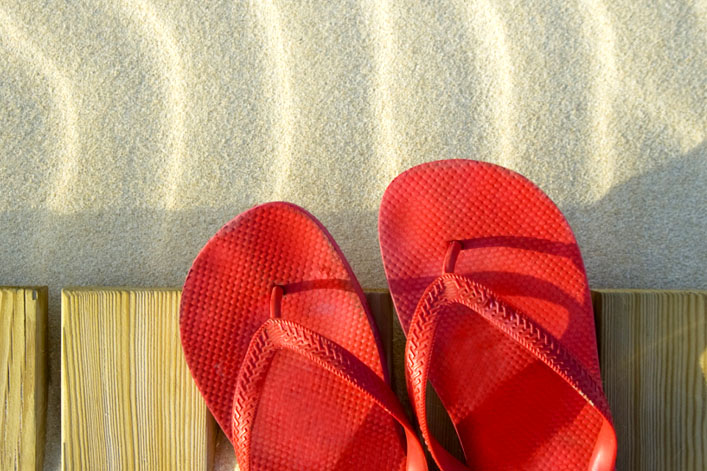 [Hankige pilt][Foto asendamiseks oma pildiga lihtsalt kustutage see ning seejärel klõpsake menüü Lisa käsku Pilt.][Viimistlege fotod][Alustage parima tulemuse saamiseks selles paigutuses samasuuruste piltidega. Seejärel paremklõpsake fotot, et seda hõlpsalt suvandite abil suurendada või vähendada][Kohandage laadi][Valige foto ja seejärel rakendage menüü Pildiriistad alammenüüs Vorming pildilaad või muutke foto suurust.]